29.08.2016PresseinformationDie CENTRUM Gruppe aus Düsseldorf verkauft Gewerbeeinheiten in Dresden. Das Objekt befindet sich in der bevorzugten Wohnlage Blasewitz am Blauen Wunder in Dresden. Mieter sind More &More, Esprit, dm und Strauss Innovation.Käufer ist ein regionales, sächsisch ansässiges Unternehmen, das auch an diesem Standort zwei Läden betreibt. Über den Verkaufspreis wurde Stillschweigen vereinbart. 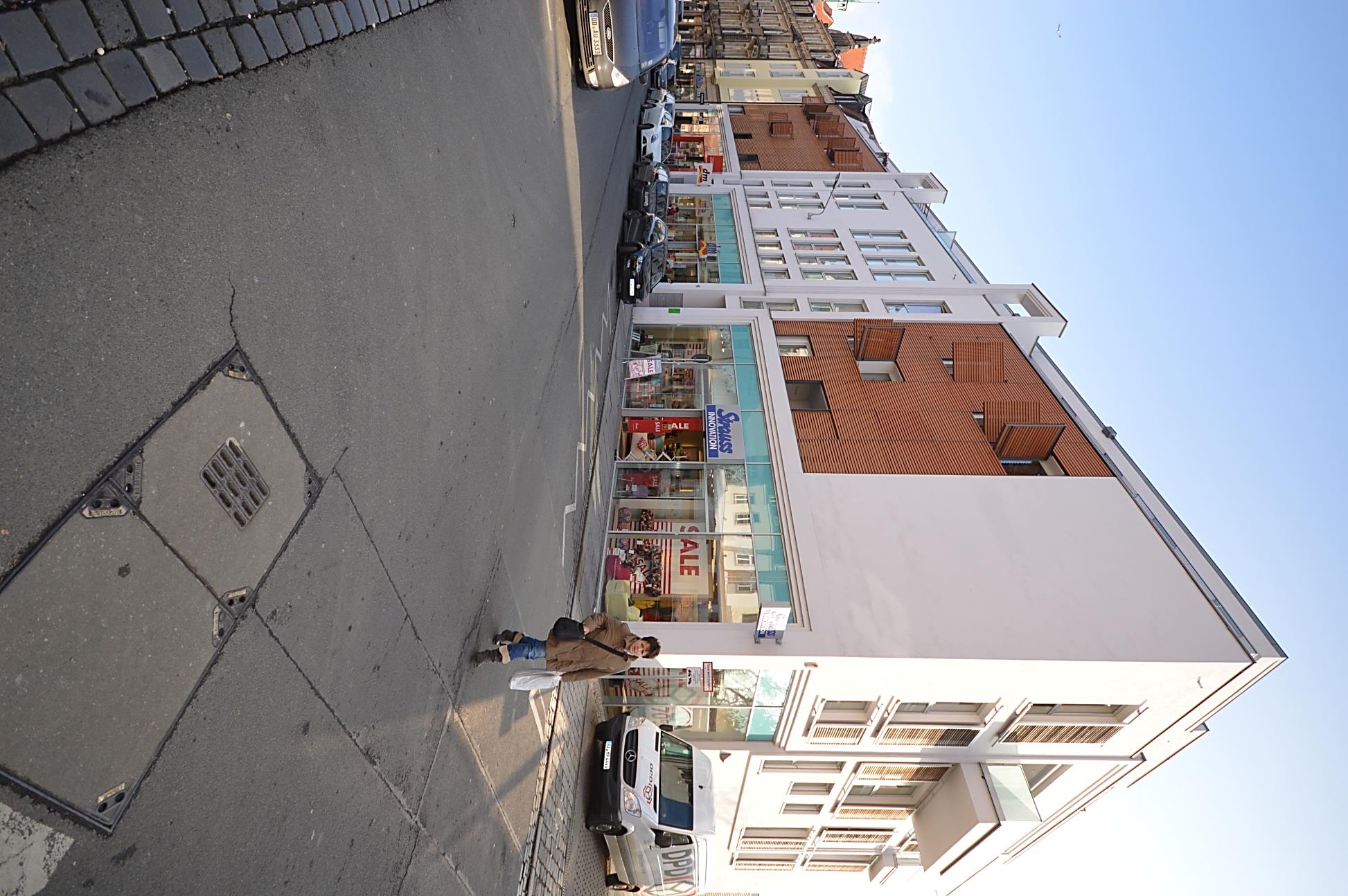 Medienkontakt CENTRUM-Gruppe Miriam Elbahi Kaistraße 2, 40221 Düsseldorf   I   Telefon +49 211 15921115   I   melbahi@centrum-group.deAbdruck honorarfrei, Belegexemplar erbeten